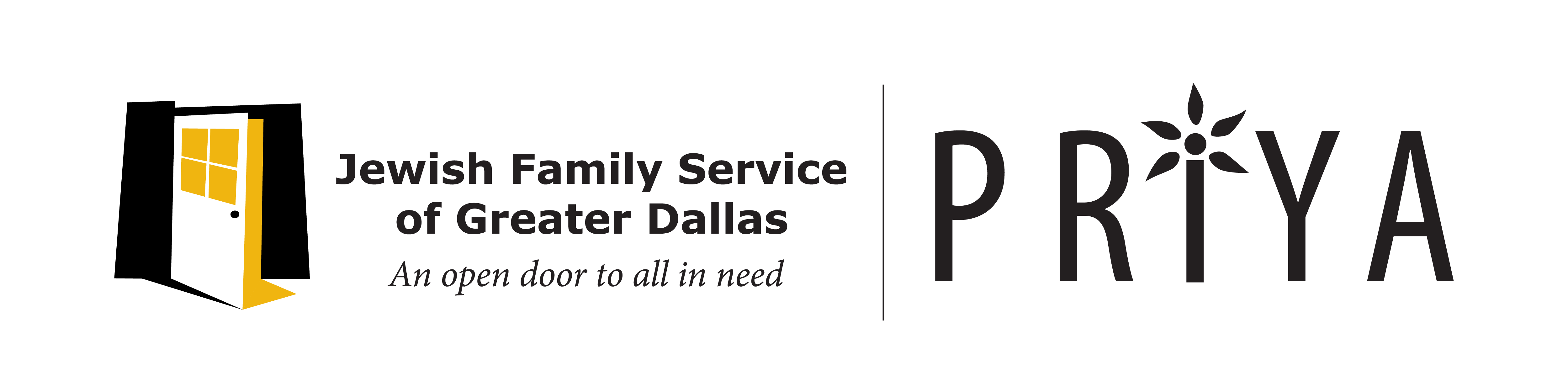 Letter of Recommendation for The Priya Fund ApplicationPlease submit a letter of recommendation from your rabbi along with your Priya application. This letter should speak to your commitment to living a Jewish life, the role Judaism plays in your life currently and how Judaism would impact your parenting.For any questions, please reach out to the Priya Fund Coordinator, Caryn Peiser, at cpeiser@jfsdallas.org. 